Table ronde de l’OMPI sur l’assistance technique et le renforcement des capacités : Partage de données d’expérience, outils et méthodesorganisée par l’Organisation Mondiale de la Propriété Intellectuelle (OMPI)Genève, 12 mai 2017Programme provisoireétabli par le Bureau international de l’OMPIVendredi 12 mai 20178 h 00 – 9 h 00	Enregistrement9 h 00 – 9 h 30	Allocution de bienvenue et exposé liminaire	M. Mario Matus, vice-directeur général, Secteur du développement, OMPI9 h 30 – 11 h 00	Thème 1	Partage de données d’expérience, d’outils et de méthodologies dans le domaine de l’évaluation des besoins en matière d’activités d’assistance technique	Animateur : 	M. Irfan Baloch, directeur de la Division de la coordination du Plan d’action pour le développement, Secteur du développement, OMPI	Intervenants : 	Représentants des États membres		M. Walid Abdelnasser, directeur du Bureau régional pour les pays arabes, Secteur du développement, OMPI		M. William Meredith, directeur de la Division des solutions opérationnelles à l’intention des offices de propriété intellectuelle, Secteur de l’infrastructure mondiale, OMPI		Mme Michele Woods, directrice de la Division du droit d’auteur, Secteur du droit d’auteur et des industries de la création, OMPI11 h 00 – 11 h 30	Pause café11 h 30 – 13 h 00	Thème 2	Partage de données d’expérience, d’outils et de méthodologies dans le domaine de la planification et de la conception d’activités d’assistance technique	Animateur : 	Mme Alexandra Grazioli, directrice, Service d’enregistrement Lisbonne, Secteur des marques et des dessins et modèles, OMPI	Intervenants : 	Représentants des États membres		M. David Muls, directeur principal de la Division du droit et des services consultatifs en matière de législation, Secteur des marques et des dessins et modèles, OMPI		M. Andrew Michael Ong, directeur du Bureau régional pour l’Asie et le Pacifique, Secteur du développement, OMPI		M. Anatole Krattiger, directeur de la Division des défis mondiaux, Secteur des questions mondiales, OMPI13 h 00 – 14 h 00	Pause déjeuner14 h 00 – 15 h 30	Thème 3	Partage de données d’expérience, d’outils et de méthodologies dans le domaine de la mise en œuvre d’activités d’assistance technique	Animateur : 	M. Sherif Saadallah, directeur exécutif de l’Académie de l’OMPI, Secteur du développement, OMPI	Intervenants : 	Représentants des États membres		M. Wend Wendland, directeur de la Division des savoirs traditionnels, Secteur des questions mondiales, OMPI		Mme Beatriz Amorim-Borher, directrice du Bureau régional pour l’Amérique latine et les Caraïbes, Secteur du développement, OMPI		M. Kiflé Shenkoru, directeur de la Division pour les pays les moins avancés, Secteur du développement, OMPI15 h 30 – 16 h 00 	Pause café16 h 00 – 17 h 30	Thème 4	Partage de données d’expérience, d’outils et de méthodologies dans le domaine du suivi et de l’évaluation d’activités d’assistance technique	Animatrice : 	Mme Maya Catharina Bachner, directrice de la Division de l’exécution des programmes et du budget, Secteur administration et gestion, OMPI	Intervenants : 	Représentants des États membres		M. Kenichiro Natsume, directeur de la Division de la coopération internationale du PCT, Secteur des brevets et de la technologie, OMPI		M. Marc Sery-Koré, directeur du Bureau régional pour l’Afrique, Secteur du développement, OMPI		M. Andrew Czajkowski, chef de la Section de l’appui à l’innovation et à la technologie, Secteur de l’infrastructure mondiale, OMPI17 h 30 – 18 h 00	Conclusion[Fin du document]FF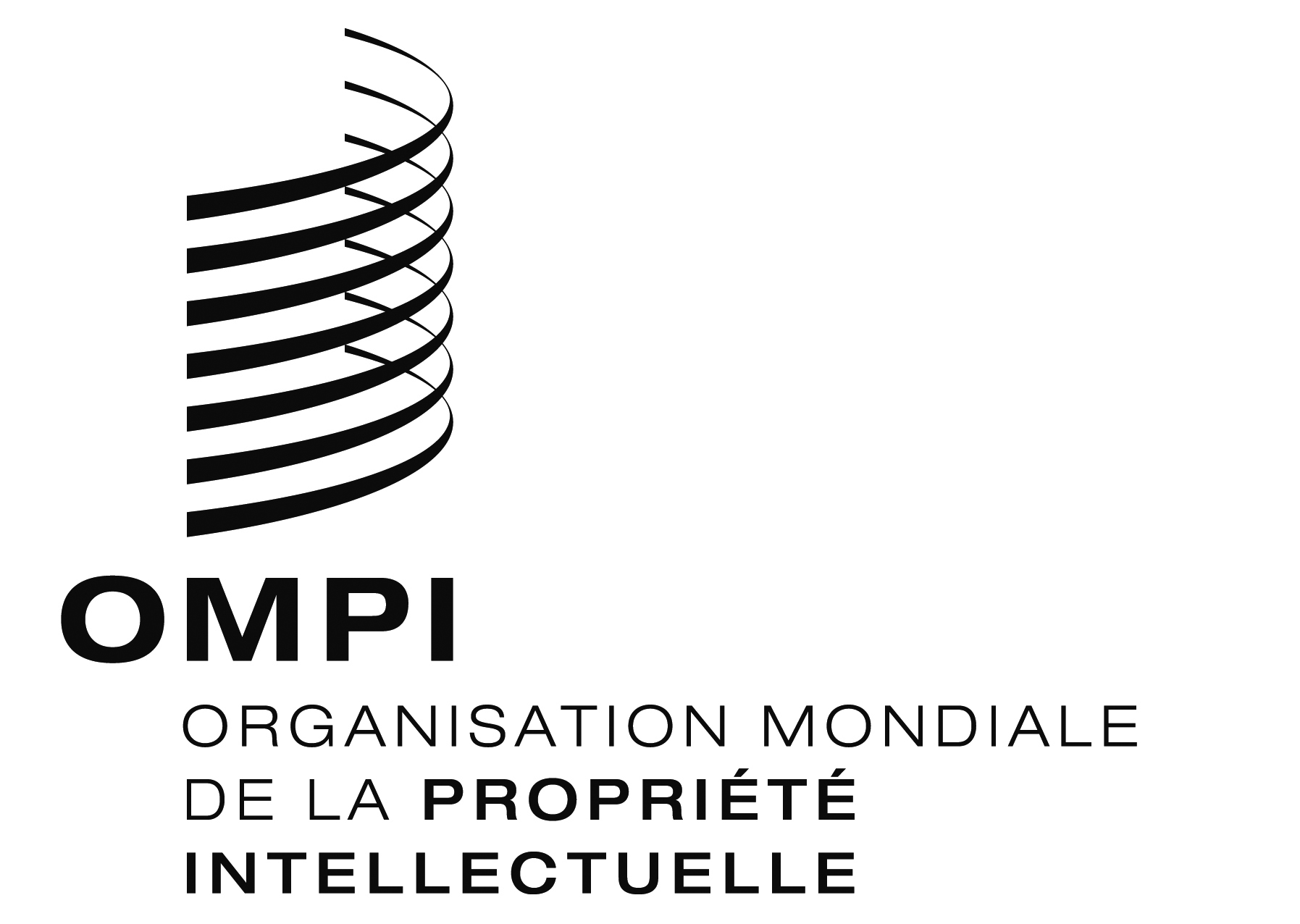 Table ronde de l’OMPITable ronde de l’OMPIWIPO/RT/IP/GE/17/INF/1 Prov. 3 WIPO/RT/IP/GE/17/INF/1 Prov. 3 ORIGINAL : anglais ORIGINAL : anglais DATE : 11 MAI 2017 DATE : 11 MAI 2017 